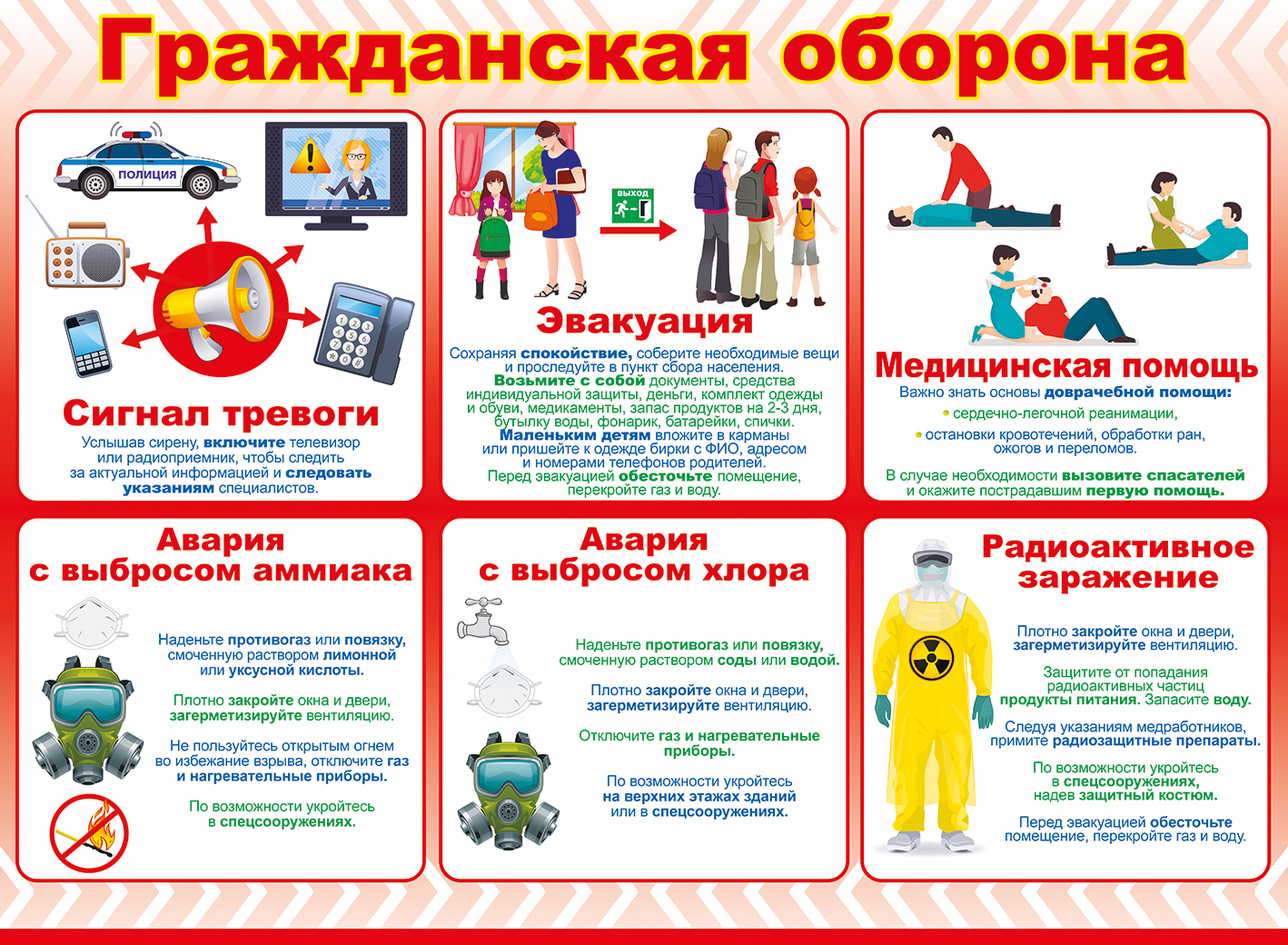 с 01 по 31 октября 2022 года на территории сельского поселения Асяновский сельсовет муниципального района Дюртюлинский район Республики Башкортостанобъявлен месячник по гражданской обороне